АКТобщественной проверкитехнического состояния детских игровых площадок на территории, 
городского округа Королев Московской областиСроки проведения общественного контроля: 22.05.2019 г.Основания для проведения общественной проверки: на основании плана работы Общественной палаты г.о. КоролевФорма общественного контроля: мониторингПредмет общественной проверки: детские игровые площадки г.о КоролевСостав группы общественного контроля:В состав группы общественного контроля вошли члены комиссии «по местному самоуправлению, работе с территориями, общественному контролю, открытости власти,  « Общественной палаты г.о. Королев в составе:Романенков Владимир Алексеевич-председатель комиссии Шарошкин Александр Владимирович – консультант-эксперт комиссииБашарова Аида Радиковна – кандидат в консультанты-эксперты комиссииГруппа общественного контроля провела визуальный осмотр – детских игровых площадок на предмет технического состояния оборудования требованиям безопасности, расположенных по адресам:- ул. Дзержинского 9а- ул. Суворова 9,9а,11- ул. Дзержинского 12/2,10- ул. Кооперативная 4- пр. Макаренко 6,6а,8Визуальный осмотр показал : данные детские игровые площадки  имеют совренный дизайн , соответствуют требованиям безопасности, имеют ухоженны вид, имеется ограждения и покрытие.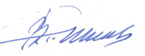 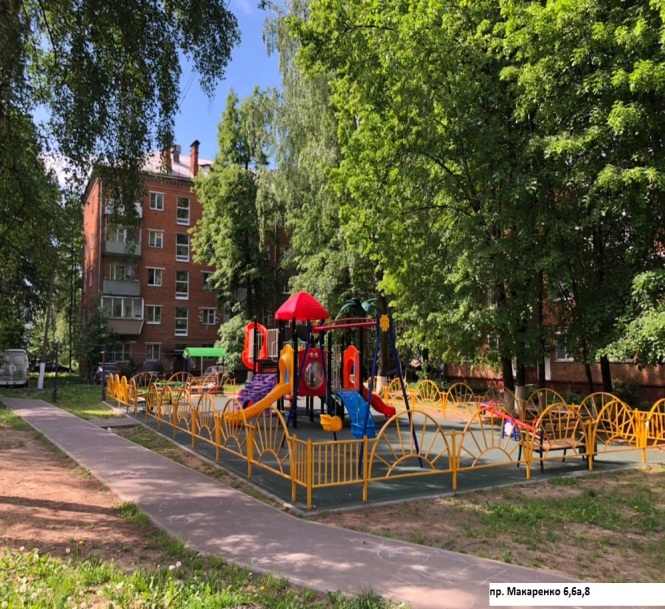 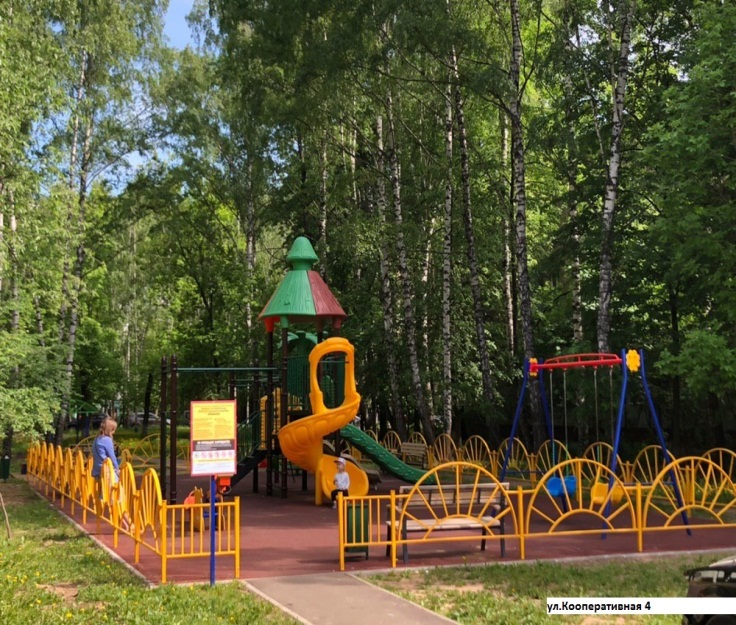 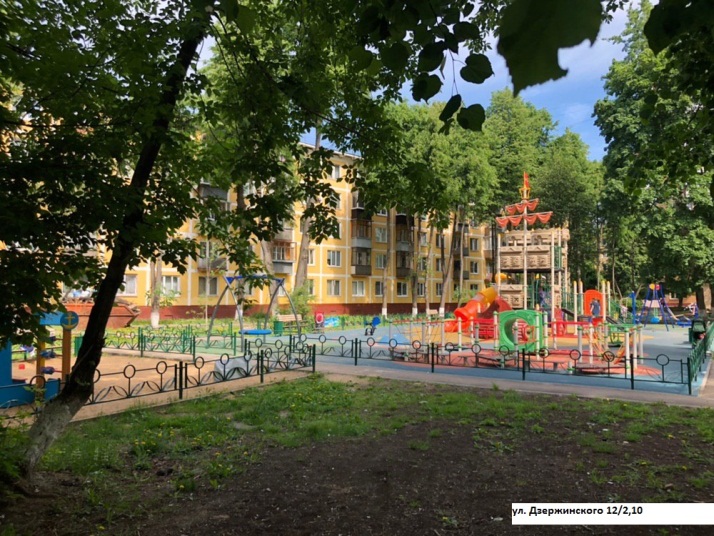 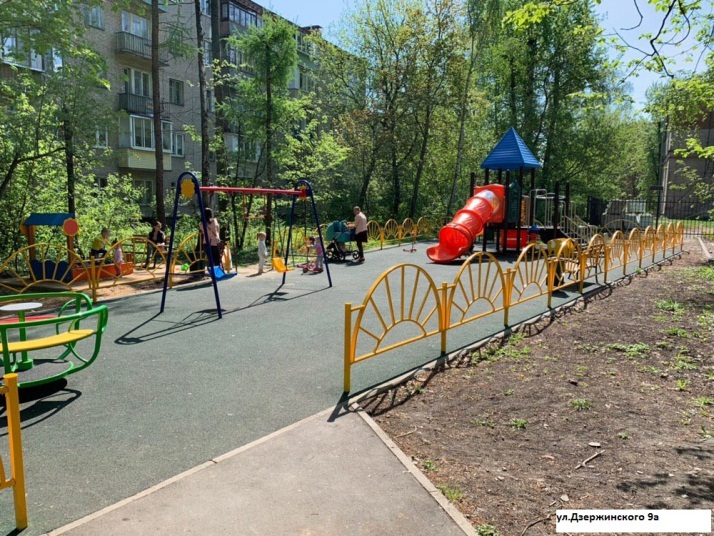 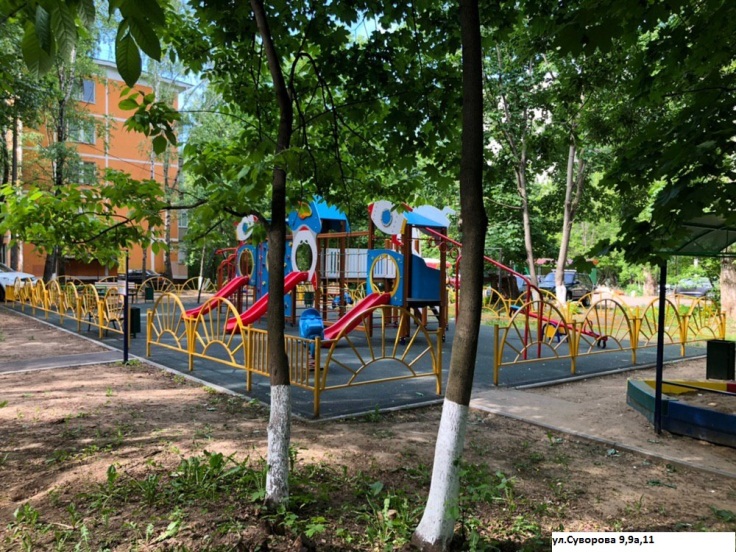 «УТВЕРЖДЕНО»Решением Совета Общественной палаты г.о. Королев Московской областиот 28.05.2019 протокол № 11Председатель комиссии «по местному самоуправлению, работе с территориями, общественному контролю, открытости власти,…»  Общественной палаты г.о.Королев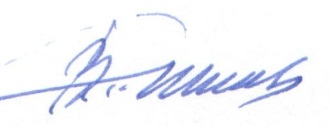 В.А.Романенков